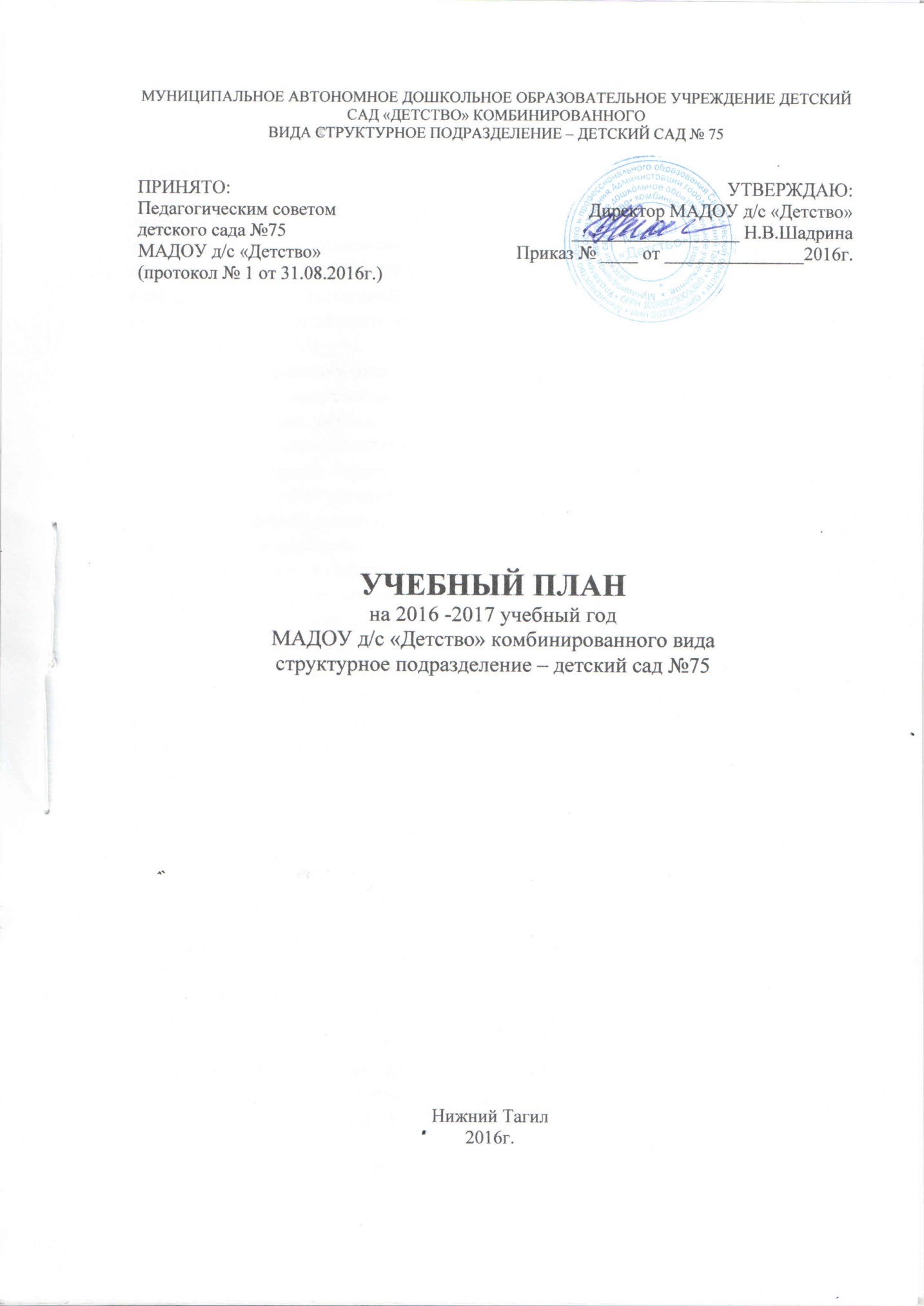 Пояснительная записка к учебному плану Учебный план  является нормативным документом, регламентирующим организацию образовательного процесса в дошкольной образовательной организации.Нормативной базой для составления учебного плана являются следующие документы:Федеральный закон Российской Федерации от 29 декабря 2012 г. N 273-ФЗ "Об образовании в Российской Федерации";Федеральный государственный образовательный стандарт дошкольного образования (Утвержден приказом Министерства образования и науки Российской Федерации от 17 октября 2013 г. N 1155);Санитарно-эпидемиологические правила и нормативы СанПиН 2.4.1.3049-13«Санитарно-эпидемиологические требования к устройству, содержанию и организации работы дошкольных образовательных организаций», утвержденные постановлением Главного государственного санитарного врача РФ от 15 мая 2013 г. N 26;Приказ Министерства образования и науки РФ от 30 августа 2013 г. № 1014 «Об утверждении Порядка организации и осуществления образовательной деятельности по основным общеобразовательным программам - образовательным программам дошкольного образования»;Письмо Министерства образования и науки Российской Федерации от 31.05.2007 № 03-1213 «О методических рекомендациях по отнесению дошкольных образовательных учреждений к определенному виду»;Письмом Министерства образования Российской Федерации от 14.03.2000 № 65/23-16 «О гигиенических требованиях к максимальной нагрузке на детей дошкольного возраста в организованных формах обучения»;Положением о лицензировании образовательной деятельности, утвержденным постановлением Правительства РФ от 31.03.2009 № 277;Закон Свердловской области от 15 июля 2013 года №78-ОЗ "Об образовании в Свердловской области";Устав МАДОУ детский сад «Детство».  МАДОУ детский сад «Детство» комбинированного вида структурное подразделение -  детский сад  № 75 функционирует в режиме пятидневной рабочей недели, длительность пребывания детей в детском саду 12 часов с 07.00 – 19.00.В детском саду функционирует 10 групп общеразвивающей направленности, укомплектованных из расчета площади групповой (игровой) для детей  дошкольного возраста не менее  квадратных на одного ребенка:•	2 группы для детей возрастом от 3 до 4 лет (вторая младшая);•	2 группы для детей возрастом от 4 до 5 лет (средняя);•	4 группы  для детей возрастом от 5 до 6 лет (старшая);•	2 группы для детей возрастом от 6 до 7 лет (подготовительная).  Учебный план разработан с учетом образовательной программы дошкольного образования  "От рождения до школы" под редакцией Н.Е. Вераксы, Т.С. Комаровой, М.А. Васильевой. Основными задачами планирования  являются:Реализация ФГОС ДО в условиях дошкольного учреждения.Регулирование объема образовательной нагрузки.Дошкольный возраст – яркая, неповторимая страница в жизни каждого человека. Именно в этот период начинается процесс социализации, устанавливается связь ребенка с ведущими сферами бытия: миром людей, природы, предметным миром. Происходит приобщение к культуре, к человеческим ценностям. Закладывается фундамент здоровья. Дошкольное детство – время первоначального становления личности, формирования основ самосознания и индивидуальности ребенка. В связи с чем, целевыми ориентирами деятельности детского сада №75 является:Охрана и укрепление здоровья воспитанников, их всестороннее /физическое, познавательное, речевое, социально-коммуникативное, художественно-эстетическое/развитие;Обеспечение единства воспитательных, обучающих и развивающих целей и задач в процессе работы с детьми дошкольного возраста;Комплексно-тематический принцип построения образовательного процесса, принцип целостности и интеграции дошкольного образования;Осуществление образовательного процесса через совместную деятельность взрослого и детей, а также через самостоятельную деятельность детей;Учет гендерной специфики развития детей дошкольного возраста;Направленность на сотрудничество с семьей в целях осуществления всестороннего развития ребенка, на создание равных условий образования детей дошкольного возраста независимо от материального достатка семьи, места проживания, языковой и культурной среды, этнической принадлежности.Структура учебного плана:Обязательная часть учебного плана – составляет 60%,  реализация данной части происходит через образовательные области с учётом возрастных и индивидуальных особенностей детей, определяется целями и задачами образовательной программы и реализуется через ряд видов деятельности детей дошкольного возраста (3года – 7 лет).Часть, формируемая  участниками образовательных отношений – составляет 40%, представлена методическим пособием «Мы живём на Урале», разработанного с учётом специфики национальных условий и Программой по музыкальному воспитанию «Ладушки» - И.М. Каплунова, И.А. Новоскольцева. . Формируемая часть реализуется через содержание основных образовательных областей: социально-коммуникативное развитие, познавательное развитие, речевое развитие, художественно-эстетичекое развитие, физическое развитие; отражает климатические, демографические условия, национально-культурные традиции народов Среднего Урала. Организация образовательного процесса осуществляется через:Совместная партнёрская  деятельность взрослого и детей Самостоятельная деятельность детей;Данная организация образовательного процесса позволяет установить баланс взрослой и детской инициативы, который достигается за счет гибкого проектирования партнёрской деятельности. Образовательный процесс реализовывается в течение всего времени пребывания детей в детском саду №75 и обеспечивает развитие личности, мотивации и способностей детей в различных видах деятельности и охватывает следующие направления развития и образования детей:Социально-коммуникативное развитие;Познавательное развитие;Речевое развитие;Художественно-эстетическое развитие;Физическое развитие.Социально-коммуникативное развитие детей осуществляется через организованные виды деятельности, через игровую деятельность, в процессе общения детей со сверстниками и взрослыми, в ходе совместной  и самостоятельной деятельности через интеграцию направлений развития  детей. Формирование позитивных установок к различным видам труда и творчества происходит в ходе режимных моментов.Познавательное и речевое развитие осуществляется с 3 лет до 7 годов через организованные виды деятельности, в ходе совместной деятельности с воспитателя и детей. Познавательное и речевое развитие осуществляется в интеграции видов детской деятельности.Художественно-эстетическое развитие осуществляется в ходе специально организованной деятельности детей дошкольного возраста, в свободной деятельности, интегрируя его с другими образовательными областями, что способствует развитию предпосылок ценностно-смыслового восприятия и понимания произведений искусства, мира природы и т.д.Физическое развитие реализуется путем  специально организованной деятельности в  зале и на улице с учетом погодных условий, во время совместной и самостоятельной деятельности с использованием оборудования физкультурных групповых уголков, в ходе бытовых процессов, а также через интеграцию с другими образовательными областями. 	 В ходе реализации учебного плана педагогу предоставляется возможность варьировать время, место образовательной деятельности в педагогическом процессе, интегрировать образовательные области, их содержание и виды детской деятельности с учетом поставленных целей и задач. Реализация учебного плана происходит в тесном взаимодействие всего педагогического коллектива детского сада №75. В ходе данного взаимодействия воспитатели и специалисты осуществляют наблюдение, планирование, обсуждение  достижений, успехов и проблем отдельных детей, групп и намечают пути дальнейшей работы.	В январе (1 неделя) и в летнее время (июнь-август) календарным графиком предусмотрены каникулы здоровья,  в ходе которых реализуется образовательная деятельность по физическому и художественно-эстетическому направлению.	Совместная деятельность взрослого и ребенка, а также самостоятельная деятельность позволяют обеспечить индивидуальный образовательный «маршрута» каждого ребёнка, осуществлять дифференцированный подход к детям, избегать нагрузки, а также способствует самоутверждению, всестороннему творческому развитию личности детей с учетом их интересов, потребностей.Необходимыми требованиями учебного плана является:Соблюдение минимального количества видов деятельности на изучение каждой образовательной области, которое определено основной частью учебного плана и предельно допустимой нагрузки;Часы индивидуальной кружковой работы должны входить в объем максимально допустимой нагрузки;Реализация физического и художественно-эстетического направлений должна занимать не менее 50%  образовательной деятельности;Объем учебной нагрузки в течение недели определен в соответствии с СанПинН 2.4.1.3049-13 №26от 15.05.2013г;Максимально допустимый объем образовательной нагрузки в первой половине дня в младшей и средней группах не превышает 30 и 40 минут соответственно, а в старшей и подготовительной - 45 минут и 1,5 часа соответственно. В середине времени, отведенного на  образовательную деятельность, проводят физкультурные минутки. Перерывы между периодами непрерывной образовательной деятельности - не менее 10 минут;Образовательная деятельность с детьми старшего дошкольного возраста может осуществляться во второй половине дня после дневного сна. Ее продолжительность должна составлять не более 25 - 30 минут в день. В середине  образовательной деятельности статического характера проводятся физкультурные минутки.Один раз в неделю организуется непосредственно образовательная деятельность по физическому развитию детей на открытом воздухе. Ее проводят только при отсутствии у детей медицинских противопоказаний и наличии у детей  одежды, соответствующей погодным условиям.Учебный план  образовательной деятельности МАДОУ «Детство» комбинированного вида структурное подразделение - детский сад № 75 на 2016-2017 учебный годВиды детской деятельностиВиды детской деятельностиПродолжительность образовательной деятельности/за неделю/Продолжительность образовательной деятельности/за неделю/Продолжительность образовательной деятельности/за неделю/Продолжительность образовательной деятельности/за неделю/Виды детской деятельностиВиды детской деятельностиМладшая/дети 4 года жизни/Средняя/дети 5 года жизни/Старшая/дети 6 года жизни/Подготовительная/дети 7 года жизни/ОБЯЗАТЕЛЬНАЯ  ЧАСТЬ ПРОГРАММЫИгровая/включая сюжетно-ролевую игру, игру с правилами, и другие виды игр/Режимные моментыРежимные моментыРежимные моментыРежимные моментыОБЯЗАТЕЛЬНАЯ  ЧАСТЬ ПРОГРАММЫКоммуникативная/общение и взаимодействие со взрослыми и сверстниками/15 мин.20 мин.50 мин.60 мин.ОБЯЗАТЕЛЬНАЯ  ЧАСТЬ ПРОГРАММЫПознавательно – исследовательская/исследование  объектов окружающего мира и экспериментирование с ними/30 мин.40 мин.50 мин.90 мин.ОБЯЗАТЕЛЬНАЯ  ЧАСТЬ ПРОГРАММЫВосприятие художественной литературы и фольклораРежимные моментыРежимные моментыРежимные моментыРежимные моментыОБЯЗАТЕЛЬНАЯ  ЧАСТЬ ПРОГРАММЫКонструирование/использование разных материалов, включая конструкторы, модули, бумагу, природный и ной материал/Режимные моментыРежимные моменты25 мин.30 мин.ОБЯЗАТЕЛЬНАЯ  ЧАСТЬ ПРОГРАММЫИзобразительная/рисование, лепка, аппликация/30 мин.40 мин.75 мин.90 мин.ОБЯЗАТЕЛЬНАЯ  ЧАСТЬ ПРОГРАММЫМузыкальная/восприятие и понимание музыкальных произведений, пение, музыкально-ритмические движения, игра на детских музыкальных инструментах/30 мин.40 мин.50 мин.60 мин.ОБЯЗАТЕЛЬНАЯ  ЧАСТЬ ПРОГРАММЫДвигательная/овладение основными движениями/45 мин.60 мин.75 мин.90 мин.ОБЯЗАТЕЛЬНАЯ  ЧАСТЬ ПРОГРАММЫСамообслуживание и элементарный бытовой трудРежимные моментыРежимные моментыРежимные моментыРежимные моментыОБЯЗАТЕЛЬНАЯ  ЧАСТЬ ПРОГРАММЫИтого: /обязательная часть программы/:150мин.200 мин.325 мин.420 мин.ЧАСТЬ ПРОГРАММЫ, ФОРМИРУЕМАЯ УЧАСТНИКАМИ ОБРАЗОВАТЕЛЬНЫХ   ОТНОШЕНИЙПрограммное обеспечениеДети 3-4 летДети 4-5 летДети 5-6 летДети 6-7 летЧАСТЬ ПРОГРАММЫ, ФОРМИРУЕМАЯ УЧАСТНИКАМИ ОБРАЗОВАТЕЛЬНЫХ   ОТНОШЕНИЙМетодические рекомендации «МЫ ЖИВЁМ НА УРАЛЕ», Программой по музыкальному воспитанию «Ладушки»/ реализуется через следующие виды деятельности: игровая, коммуникативная, познавательно-исследовательская, восприятие художественной литературы и фольклора, конструирование, двигательная, музыкальная, изобразительная, самообслуживание и элементарный бытовой труд/.15 мин. Утренняя гимнастика, режимные моменты, самообслуживание и элементарный бытовой труд, прогулка20 мин.Утренняя гимнастика, режимные моменты, самообслуживание и элементарный бытовой труд, прогулка25 мин.Утренняя гимнастика, режимные моменты, самообслуживание и элементарный бытовой труд, прогулка30 мин.Утренняя гимнастика, режимные моменты, самообслуживание и элементарный бытовой труд, прогулкаИтого:Итого:165 мин./2 ч. 45 мин./10 занятий220 мин./3 ч. 40 мин./11 занятий350 мин./5 ч. 50 мин./13 занятий420 мин./7 ч. 00мин./14 занятий